ZAWARTOŚĆ OPRACOWANIA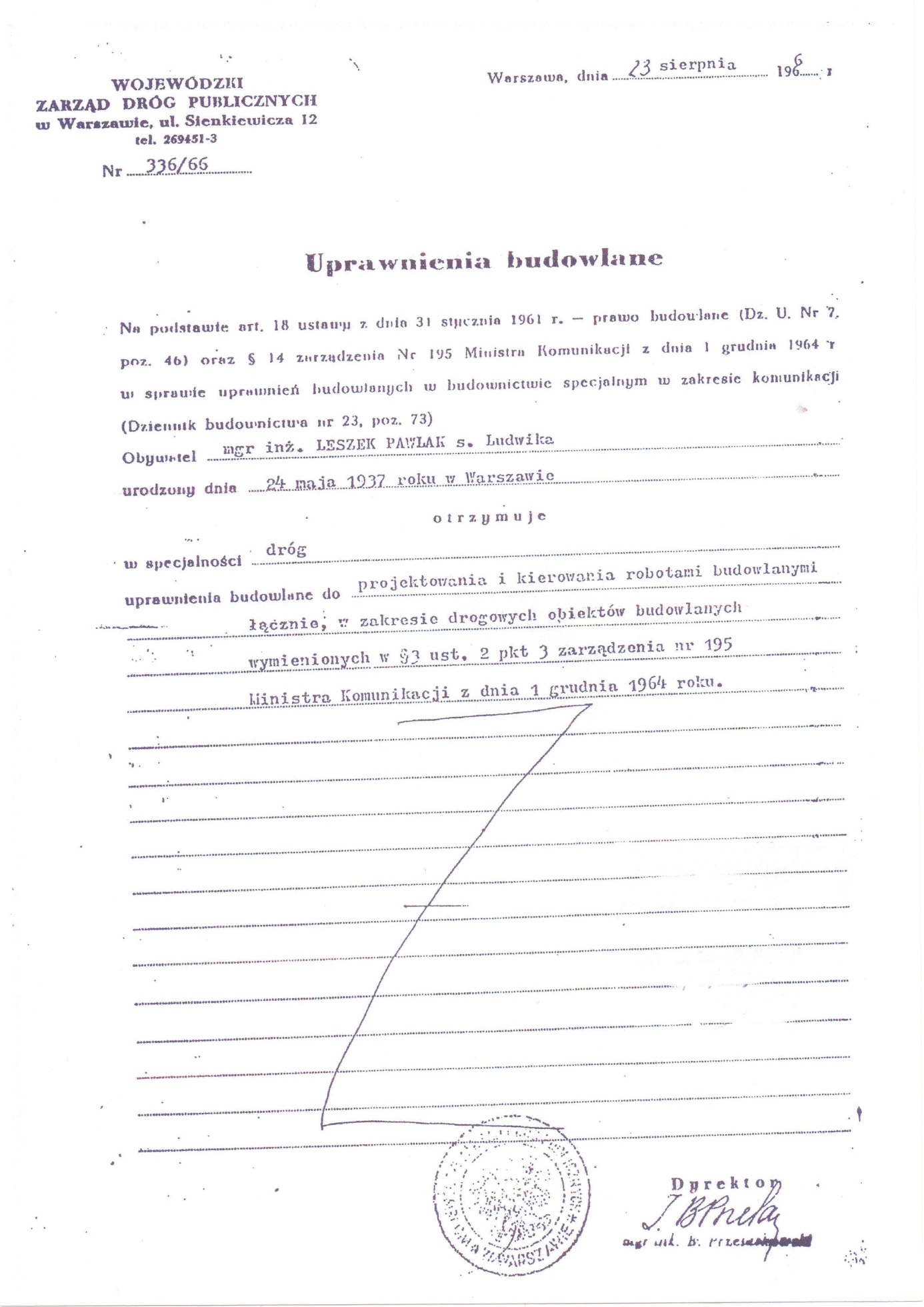 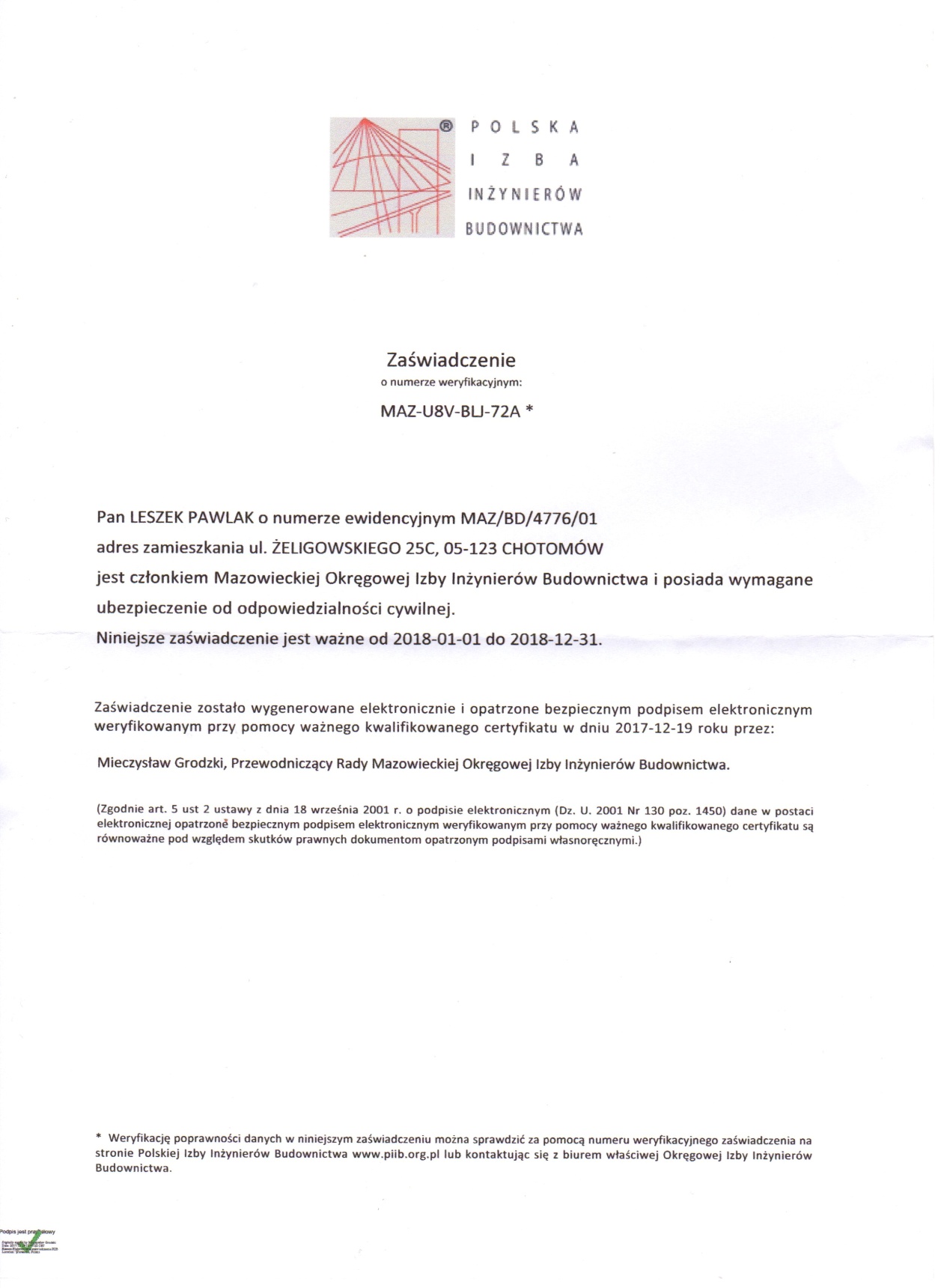 oPIS TECHNICZNY DO PROJEKTU BUDOWLANEGO REMONTU NAWIERZCHNI DROGOWYCH , PARKINGOWYCH I CHODNIKÓW NA TERENIE SZPITALA .ZAKRES ROBÓTRoboty drogowe występują na trzech obszarach:Rejon pomiędzy budynkiem a murem oporowym wzdłuż ściany oporowej na granicy z ul. Wiśniową.Rejon pomiędzy budynkiem a murem oporowym od strony parkinguRejon parkingu samochodów osobowych STAN ISTNIEJĄCYNa terenie rejonów 1.1 i 1.2 stan nawierzchni drogowych i elementów drogowych z nimi związanych jest zły.Istniejące nawierzchnie w tym rejonie są nawierzchniami asfaltowymi. Grubość warstwy 5cm, na podbudowie tłuczniowej grubości ~15cm. Nawierzchnia posiada liczne naprawy po wykopach. Naprawy wykonane są z betonu. Ich powierzchnia jest pozapadana, w wielu miejscach występują liczne spękania. Świadczy to o niedostatecznym zagęszczeniu podłoża oraz niskiej jakości betonu. Fragmenty asfaltu są pofalowane, co utrudnia spływ wody. Krawężniki uliczne betonowe w wielu miejscach osiadły lub są powyszczerbiane.W rejonie nr 1.3 (parkingowym) występuje nawierzchnia z betonowej kostki brukowej grubości 8cm, kształt BEHATON, kolor szary. Znaczna część nawierzchni jest w stanie dobrym, ale są miejsca, gdzie nawierzchnia jest uszkodzona. Występują zapadnięcia, ślady kolein, kostka jest popękana i powyszczerbiana.  W obrębie parkingu występuje ogrodzenie (bez bramy) z elementów stalowych na betonowym cokole. Ogrodzenie na całej długości (do styku z ogrodzeniem studni) przeznaczone jest do likwidacji. Całkowite usunięte będą istniejące krawężniki wzdłuż ogrodzenia, które są w bardzo złym stanie. Na długości parkingu poniżej ogrodzenia studni, na fragmentach nawierzchni brakuje kostek.    	STAN PROJEKTOWANYNawierzchnia jezdniW projektowaniu uwzględniono zalecenia zawarte w Rozporządzeniu Ministra Transportu i Gospodarki Morskiej z dnia 2. 03. 1999 (z poźniejszymi mianami) w sprawie warunków technicznych, jakim powinny odpowiadać drogi. Projekt opracowano w oparciu o mapę, uzupełniające pomiary wysokościowe oraz w oparciu o wizje lokalne w terenie. W rejonach 1.1 i 1.2 będzie całkowita wymiana nawierzchni na nową, wykonaną z betonowej kostki brukowej grubości 8cm, kształt BEHATON, kolor grafitowy. Kostka zostanie ułożona na 3cm warstwie podsypki cementowo – piaskowej i 20cm podbudowie zmieszanki tłucznia kamiennego frakcji 0,0 – 31,5mm. Poniżej będzie 10cm warstwa odsączająca z pospółki. Projektuje się układanie nawierzchni na zagęszczonym podłożu (grunt istniejący). Podłoże uważa się za dostatecznie zagęszczone jeżeli:  - moduł odkształcenia wtórny E2 ≥ 100 MP- lub wskaźnik zagęszczenia Is ≥ 1,0Konstrukcje nawierzchni przyjęto dla kategorii gruntu podłoża G1.                          W przypadku nieuzyskania któregoś z wymaganych warunków, podłoże należy wzmocnić przez częściową wymianę gruntu lub domieszać cementu.Wymagane jest badanie laboratoryjne zagęszczenia koryta w kilku miejscach (minimum co 20m).Nawierzchnia przeznaczona jest dla ruchu pojazdów o ciężarze całkowitym do 250 kg (dopuszcza się sporadyczny ruch pojazdów do 350kg).W rejonie 1.3 (parkingowym) nawierzchnię z kostki we wszystkich uszkodzonych miejscach projektuje się przebrukować tzn. zerwać kostkę, usunąć uszkodzone kostki, zastąpić nowymi. Uzupełnić podbudowę i podsypkę i ponownie ułożyć bruk. Przy układaniu wysokościowo dowiązać do fragmentów nienaruszonych. W miejscu usuniętego ogrodzenia w celu zniwelowania różnicy wysokościowej, wykonać należy podłużne wysepki z obustronnymi krawężnikami. Powierzchnię pomiędzy krawężnikami wypełnić chodnikiem z kostki brukowej o grubości 6cm, kształt HOLLAND, kolor grafitowy. Wysepka z krawężnikiem będzie służyła jako odbojnica dla parkujących samochodów. Nawierzchnia chodników W miejscach pokazanych na planie wykonać chodniki z betonowej kostki brukowej grubości 6cm na podsypce cementowo  piaskowej grubości 3cm i podbudowie z mieszanki tłucznia kamiennego frakcji 0,00 / 31,5mm o grubości 15cm. Wszystkie nowe chodniki wykonywać z kostki brukowej kształt HOLLAND, kolor grafitowy. Krawężniki i obrzeżaObramowania nawierzchni jezdni i chodników wykonywać częściowo z krawężników betonowych 15 / 30cm a częściowo z obrzeży chodnikowych 8 / 30cm jak pokazano na rysunkach.   Na niektórych odcinkach w/w obramowania są zbędne, ponieważ nawierzchnie stykają się bezpośrednio ze ścianami budynków, ścianami oporowymi lub dekoracyjnymi murkami projektowanej zieleni wg odrębnego opracowania.OdwodnienieIstniejące wpusty uliczne zapewniają tylko częściowo  odwodnienie nawierzchni po remoncie. Pełne zapewnienie odwodnienia wymaga wprowadzenia dodatkowych elementów. Są to kryte ścieki liniowe typu A15, klasa obciążenia C250 z poziomym dnem korytka o szerokości   korytka 15cm i pokrywy o szerokości 18,5cm (patrz załącznik nr  1).  Ścieki występują w dwóch miejscach: o długości 33,0m oraz 3,0m; łącznie 36,0m. Odprowadzenie wody ze ścieków do istniejącej kanalizacji deszczowej projektowaną rurą PCV ø160mm wymaga zaprojektowania dodatkowej studzienki ø1200mm.Studzienkę kontrolną wykonać jako typową z uwzględnieniem wprowadzonych zmian wynikających z zaistniałych potrzeb (wg załącznika  nr 2). Są to zmiany dotyczące rzędnych i wymiarów. Zmian konstrukcyjnych nie wprowadzono. Istniejącą rurę PCV mocowaną do lica ściany oporowej należy zdemontować. Do odprowadzenia wody ze ścieków liniowych do kanalizacji istniejącej należy używać rur kanalizacyjnych z PCV ø 160mm                 o złączach kielichowych ze zintegrowaną uszczelką. Sztywność obwodowa rur powinna  wynosić SN8. Rury łączyć na wcisk.W ciągu kanalizacji na załamaniu zastosować kolanko 45˚ o tej samej średnicy.W ramach powierzchni remontowanych nawierzchni występują w kilku miejscach różne studzienki kontrolne na istniejących instalacjach podziemnych.  Pokrywy tych studzienek nie zawsze licują z powierzchnia remontowanej nawierzchni lub są uszkodzone. Takie pokrywy należy przebudować i dopasować wysokościowo do projektowanej nawierzchni. Podczas remontu pokrywy należy zwrócić uwagę na stan samych pokryw, płyt, w których są osadzone  oraz pierścieni odciążających. Elementy uszkodzone całkowicie wymienić. Pokrywy występujące w powierzchniach jezdni stosować typu ciężkiego. Podstawowe ilości robót- nowa nawierzchnia jezdni o pełnej konstrukcji nawierzchni                      z betonowej kostki brukowej „8”  				- 	382,9m2- nawierzchnia jezdni z betonowej kostki brukowej „8” podlegająca remontowi (przedrukowaniu)						- 	398,7m2- nawierzchnia chodników  z betonowej kostki brukowej „6” 											- 	   33,9m2- nawierzchnia jezdni ułożona na stropie magazynu o niepełnej konstrukcji z betonowej kostki brukowej „6” 				- 	108,0m2										Σ   =	915,5m2Konstrukcja nawierzchni na stropie magazynu zostanie określona po wykonaniu projektu remontu płyty stropowej, nad którą zlokalizowana jest ta nawierzchnia.Roboty różne- Impregnacja nawierzchni z kostki brukowej,    w tym:	- nawierzchnie opisane w p. 3.5 		      -   915,5m2			- nawierzchnie istniejące z kostki brukowej - 	900,0m2                                        			                          Σ=1815,5m2 - Remont istniejącej studzienki telefonicznej polegający na wymianie pokrywy studzienki wraz z płytą, wykonanie pierścienia odciążającego płytę.    Uwaga: Zastosować elementy typowe- Regulacja wysokościowa pokryw istniejących studzienek  kanalizacyjnych, wodociągowych oraz wpustów ulicznych – szt. 20- Naprawa umocnienia istniejącej skarpy na parkingu pomiędzy budką dla obsługi a  nawierzchnią jezdni. Umocnienie wykonane jest z ażurowych płyt betonowych typu EKO. Wykonać naprawę z zastosowaniem nowych elementów betonowych takich jak obecne.Opracował:mgr inż. Leszek Pawlak Lp.NazwaNumer dokumentu1.CZĘŚĆ OPISOWA. 1.1Uprawnienia  projektanta1.2Zaświadczenia projektanta o przynależności do Mazowieckiej Okręgowej Izby Inżynierów Budownictwa 1.3Opis techniczny – branża drogowa 2.CZĘŚĆ RYSUNKOWA – branża drogowa 2.1Plan sytuacyjno wysokościowy dróg Rys. 1 2.2Szczegóły konstrukcyjne nawierzchni Rys. 2 2.3Profil podłużny po osi drogi wzdłuż ściany oporowej     Rys. 3 3. ZAŁĄCZNIKI 3. 1Załącznik nr 1 3.2.Załącznik nr 2 